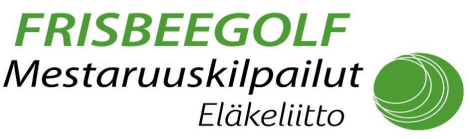 ELÄKELIITON FRISBEEGOLFIN MESTARUUSKILPAILUT LEPAALLA 9.-10.6.2022Eläkeliiton frisbeegolfin mestaruuskisat käydään 9.–10.6.2022 Lepaan frisbeegolfradallaLepaantie 80 14610 HattulaKisat järjestää Eläkeliiton Hattulan yhdistys ry.Radan tiedot https://frisbeegolfradat.fi/rata/lepaan-frisbeegolfrata/Sarjat Naiset sekä miehet alle 70 ja yli 70Palkintojen jako suoritetaan kisakeskuksessa heti kilpailujen päätyttyä.Osallistumismaksu on 30 euroa, joka sisältää kilpailumaksun, keittolounaan sekä peseytymisen.Maksu suoritetaan Eläkeliiton Hattulan yhdistyksen tilille FI30 5680 7540 0168 30Kesäkuun 25. päivään mennessä.Ilmoittautuminen tapahtuu Metrix-järjestelmän avulla netissä. Metrix aukeaa 1.5.2022 linkistä ja on avoinna 25.5.2022 saakka.Ilmoittautua voi myös sähköpostitse osoitteessa discaajienposti@gmail.com .Ilmoita pelaajan nimi, syntymävuosi, yhdistys ja mahdolliset ruoka-aineallergiat(Metrixissä nämä tiedot voi laittaa ”Lähetä viesti kilpailun ylläpitäjille” kohdassa)Radalle mahtuu mukaan 45 pelaajaaLisätietoja ilmoittautumisesta: puh. 0442822551 Jouni Huusko discaajienposti@gmail.com Harjoitteluun on mahdollisuus tiistaina 9.6.2022 koko päivän.Kilpailuaikataulu 10.6.2022Pelataan kaksi kierrostaPelaajakokous klo 9:30 , kierros alkaa klo 10:00Lounas klo n. 11:30-12:30Toinen kierros klo 13:00 Kisajärjestäjä pidättää oikeuden mahdollisiin aikataulumuutoksiin.Kilpailussa noudatamme Suomen Frisbeegolfin sääntöjä. Linkkifrisbeegolfliitto.fi/aloittelijat/saannot-lyhyesti.Säännöt löytyvät myös Eläkeliiton kotisivultaMajoitus: Lepaan Puutarhaoppilaitoksen tiloissa mahdollisuus majoittua edullisesti. Varaus ilmoittautumisen yhteydessä pentti.talikainen@gmail.comLisätietoja kilpailusta antaa kilpailujohtaja Jouni Huusko 0442822551 discaajienposti@gmail.comTervetuloa Hattulaan!Eläkeliiton Hattulan yhdistys ryHämeenlinnan Discaajat ry